Пояснительная записка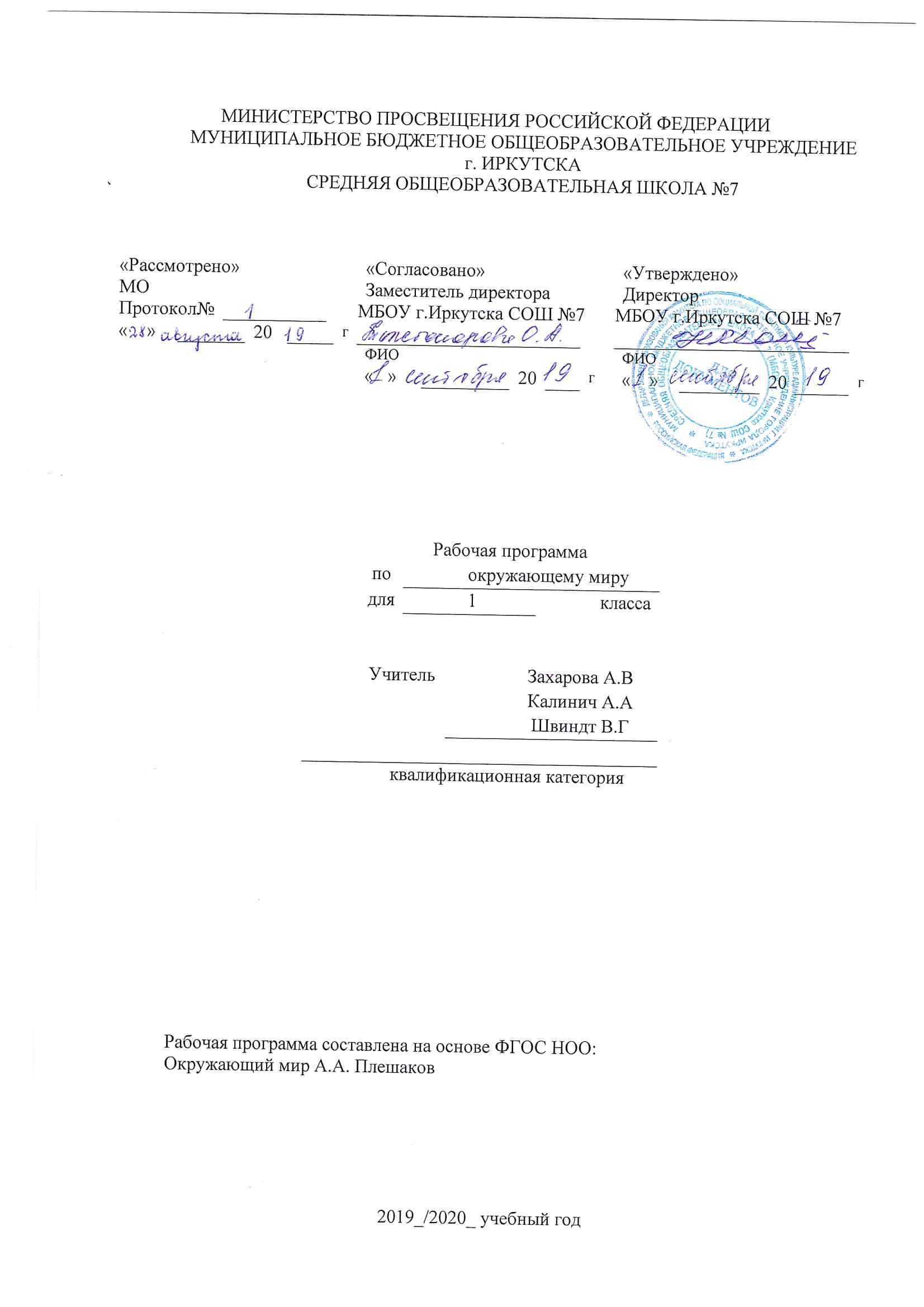 Рабочая программа по окружающему миру составлена на основе следующих нормативно- правовых документов: для классов, работающих по ФГОС:1.	Федеральный государственный стандарт основного начального образования, утвержден приказом Министерства образования и наук Российской Федерации от 6 октября 2009 г. № 373.  2.	Закон Российской Федерации «Об образовании» (статья 7).3.	Учебный план МБОУ г.Иркутска  СОШ № 7 на 2019/2020 учебный год.4.	Примерная  программа (НОО по окружающему миру).Планируемые образовательные результаты изучения содержания курса.Метапредметными результатами изучения курса «Окружающий мир» в первом классе является формирование следующих универсальных учебных действий.Регулятивные универсальные учебные действия:овладение способностью принимать и сохранять цели и задачи учебной деятельности; поиск средств её осуществления;освоение способов решения проблем творческого и поискового характера;умение планировать, контролировать и оценивать учебные действия в соответствии с поставленной задачей и условиями её реализации; определять наиболее эффективные способы достижения результата;умение понимать причины успеха/неуспеха учебной деятельности и способность конструктивно действовать даже в ситуациях неуспеха;освоение начальных форм познавательной и личностной рефлексии.Познавательные универсальные учебные действия:умение использовать знаково-символические средства представления информации для создания моделей изучаемых объектов и процессов, схем решения учебных и практических задач;умение активно использовать речевые средства и средства информационных и коммуникационных технологий (ИКТ) для решения коммуникативных и познавательных задач;умение использовать различные способы поиска (в справочных источниках и открытом учебном информационном пространстве сети Интернет), сбора, обработки, анализа, организации, передачи и интерпретации информации в соответствии с коммуникативными и познавательными задачами и технологиями учебного предмета «Окружающий мир»;владение логическими действиями сравнения, анализа, синтеза, обобщения, классификации по родовидовым признакам, установления аналогий и причинно-следственных связей построения рассуждений, отнесения к известным понятиям:владение начальными сведениями о сущности и особенностях объектов, процессов и явлений действительности (природных, социальных, культурных, технических и др.) в соответствии с содержанием учебного предмета «Окружающий мир»;владение базовыми предметными и межпредметными понятиями, отражающими существенные связи и отношения между объектами и процессами;умение работать в материальной и информационной среде начального общего образования (в том числе с учебными моделями) в соответствии с содержанием учебного предмета «Окружающий мир».Коммуникативные универсальные учебные действия:умение слушать собеседника и вести диалог; готовность признавать возможность существования различных точек зрения и права каждого иметь свою; излагать своё мнение и аргументировать свою точку зрения и оценку событий;умение определять общую цель и пути её достижения; умение договариваться о распределении функций и ролей в совместной деятельности, осуществлять взаимный контроль, адекватно оценивать собственное поведение и поведение окружающих..Учебно-тематический планКалендарно-тематическое планирование№п/пНазвание блокаКоличество часовФормы контроляВведение1Индивидуальный, фронтальный опрос.Что и кто?20Индивидуальный, фронтальный опрос.Как, откуда и куда?12Индивидуальный, фронтальный опрос.Где и когда?11Индивидуальный, фронтальный опрос.Почему и зачем?22Индивидуальный, фронтальный опрос.№Тема урокаДатаПрим.Введение 1Задавайте вопросы!Раздел «Что и кто»2Что такое Родина?   3Что мы знаем о народах России?4Что мы знаем о Москве? 5Проект «Моя малая Родина»6Что у нас над головой? 7Что у нас под ногами? 8Что общего у разных растений? 9Что растёт на подоконнике? 10Что растёт на клумбе? 11Что это за листья? 12Что такое хвоинки? 13Кто такие насекомые? 14Кто такие рыбы? 15Кто такие птицы? 16Кто такие звери? 17Что окружает нас дома? 18Что умеет компьютер? 19Что вокруг нас может быть опасным? 20На что похожа наша планета? 21Обобщающий урок. Учебный практикум.Раздел «Как, откуда и куда?»22Как живёт семья? Проект «Моя семья»23Откуда в наш дом приходит вода и куда она уходит? 24Откуда в наш дом приходит электричество?25Как путешествует письмо?26Куда текут реки?27Откуда берутся снег и лёд? 28Как живут растения? 29Как живут животные? 30Как зимой помочь птицам? 31Откуда берётся и куда девается мусор? 32Откуда в снежках грязь?33Обобщающий урок. Учебный практикум.Презентация проекта «Моя семья»Раздел «Где и когда?»34Когда учиться интересно?35Проект «Мой класс и моя школа»36Когда придёт суббота?37Когда наступит лето? 38Где живут белые медведи? 39Где живут слоны? 40Где зимуют птицы? 41Когда появилась одежда? 42Когда изобрели велосипед? 43Когда мы станем взрослыми? 44Обобщающий урок. Учебный практикум.Презентация проекта «Мой класс и моя школа» Раздел «Почему и зачем?»45Почему Солнце светит днём, а звёзды ночью? 46Почему Луна бывает разной?47Почему идёт дождь и дует ветер?48Почему звенит звонок? 59Почему радуга разноцветная? 50Почему мы любим кошек и собак? 51Проект «Мои домашние питомцы»52Почему мы не будем рвать цветы и ловить бабочек? 53Почему в лесу мы будем соблюдать тишину? 54Зачем мы спим ночью? 55Почему нужно есть много овощей и фруктов? 56Почему нужно чистить зубы и мыть руки? 57Зачем нам телефон и телевизор?58Зачем нужны автомобили? 59Зачем нужны поезда? Итоговая комплексная контрольная работа60Зачем строят корабли? 61Зачем строят самолёты? 62Почему в автомобиле и поезде нужно соблюдать правила безопасности?63Почему на корабле и в самолёте нужно соблюдать правила безопасности? 64Зачем люди осваивают космос? 65Почему мы часто слышим слово «экология»?Итоговая административная контрольная работа.66Обобщающий урок. Учебный практикум.Презентация проекта «Мои домашние питомцы»Итоговый урок.